обл. Нижегородская, г. Нижний Новгород, ул. Политбойцов, д. 2аТел. 8-9524440788; 8-9527832003, novozhilova-elena@yandex.ruДом под управлением:обл. Нижегородская, г. Нижний Новгород, ул. Политбойцов, д. 2аСвидетельство о государственной регистрации юридического лица Товарищество собственников жилья №364 выдано  Инспекцией федеральной налоговой службы по Автозаводскому району города Нижнего Новгорода 22января 2008г. 52 №52003748691Свидетельство о постановке на учетРоссийской организации в налоговом органе по месту нахождения на территории Российской Федерации серия 52 №003725274выдано  Инспекцией федеральной налоговой службы России по Автозаводскому району города Нижнего Новгорода 22.01.2008г.Присвоенные реквизиты:ИНН – 5256075780ОГРН –1085256000411тел. ТСЖ №364–8-9524440788; 8-9527832003режим работы ТСЖ: с понедельника по пятницу с 08:00 до 17:00;Режим приема жителей Председателем: среда с 18:00 до 20:00;Председатель ТСЖ Исаева Елена НиколаевнаЧлены Правления:Исаева Елена НиколаевнаКостерин Юрий ГеннадьевичСеливаненко Юрий ВладимировичПухлов Николай АлексеевичКувшинова Ольга АлександровнаЧлены ревизионной комиссии:Лысова Мария ТимофеевнаТычинина Александра ИвановнаКол-во этажей: 9Кол-во лифтов: 2Кол-во подъездов: 2Год сдачи дома: 1988 годВся основная информация представлена на сайте https://www.reformagkh.ru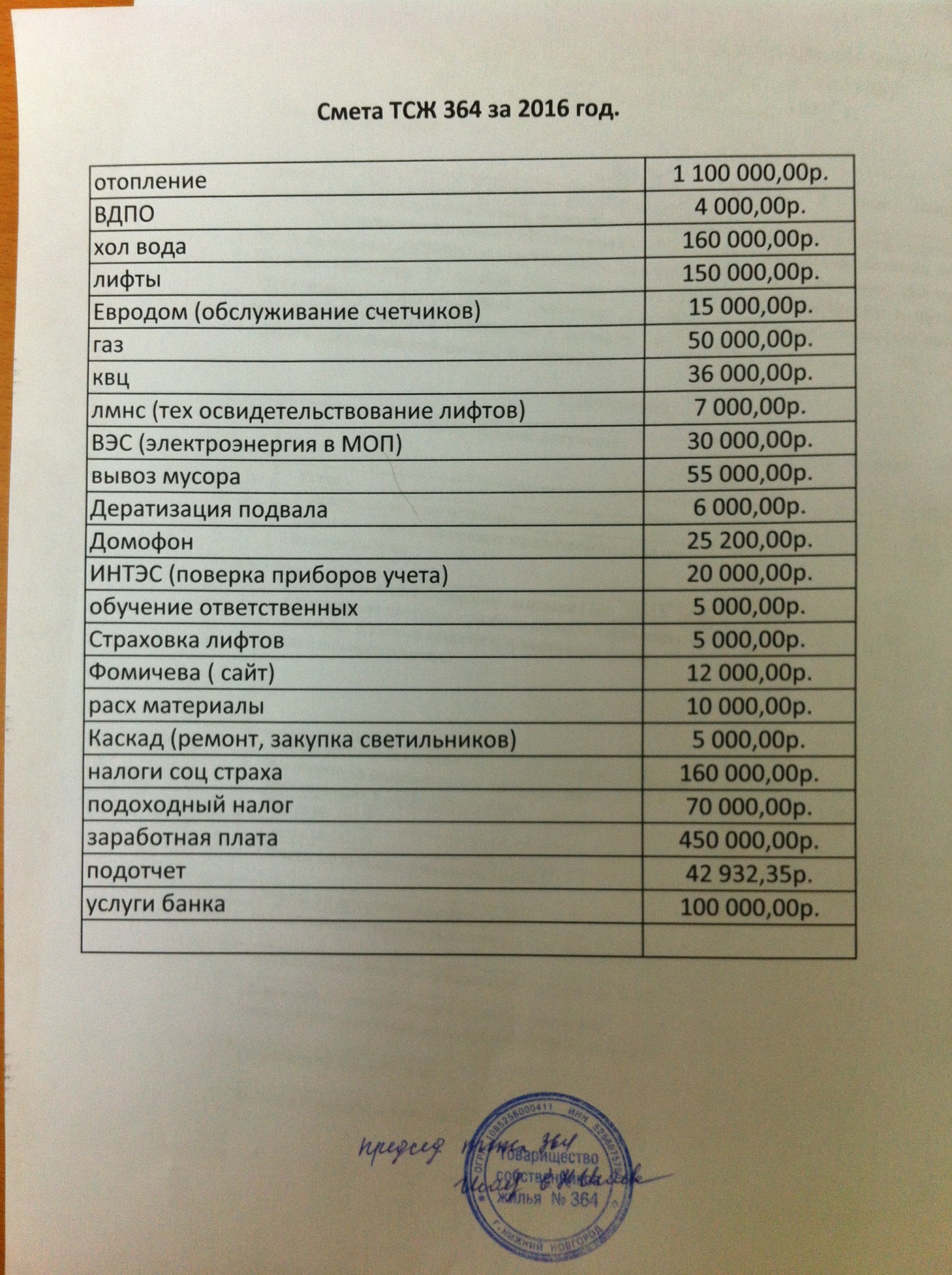 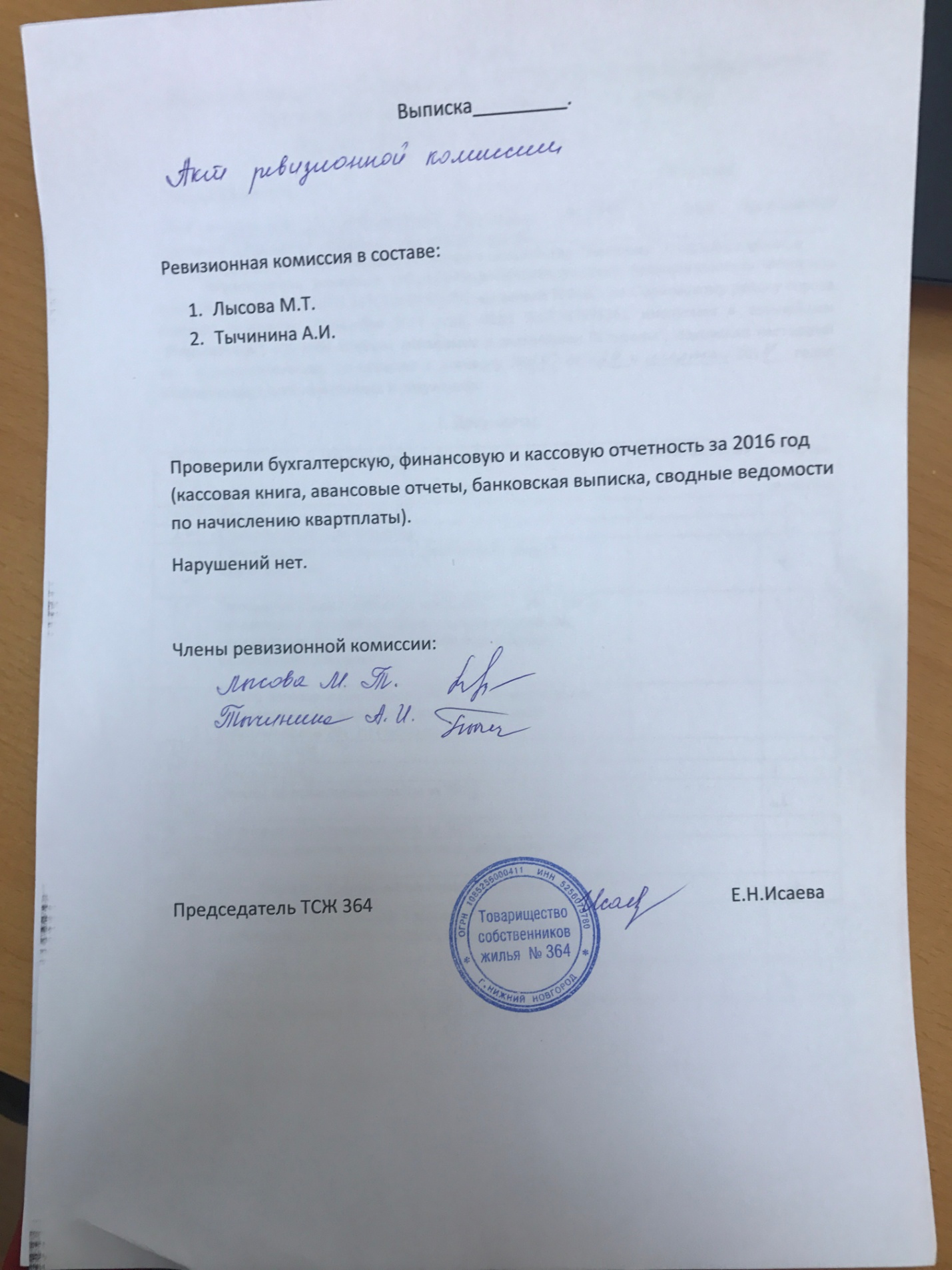 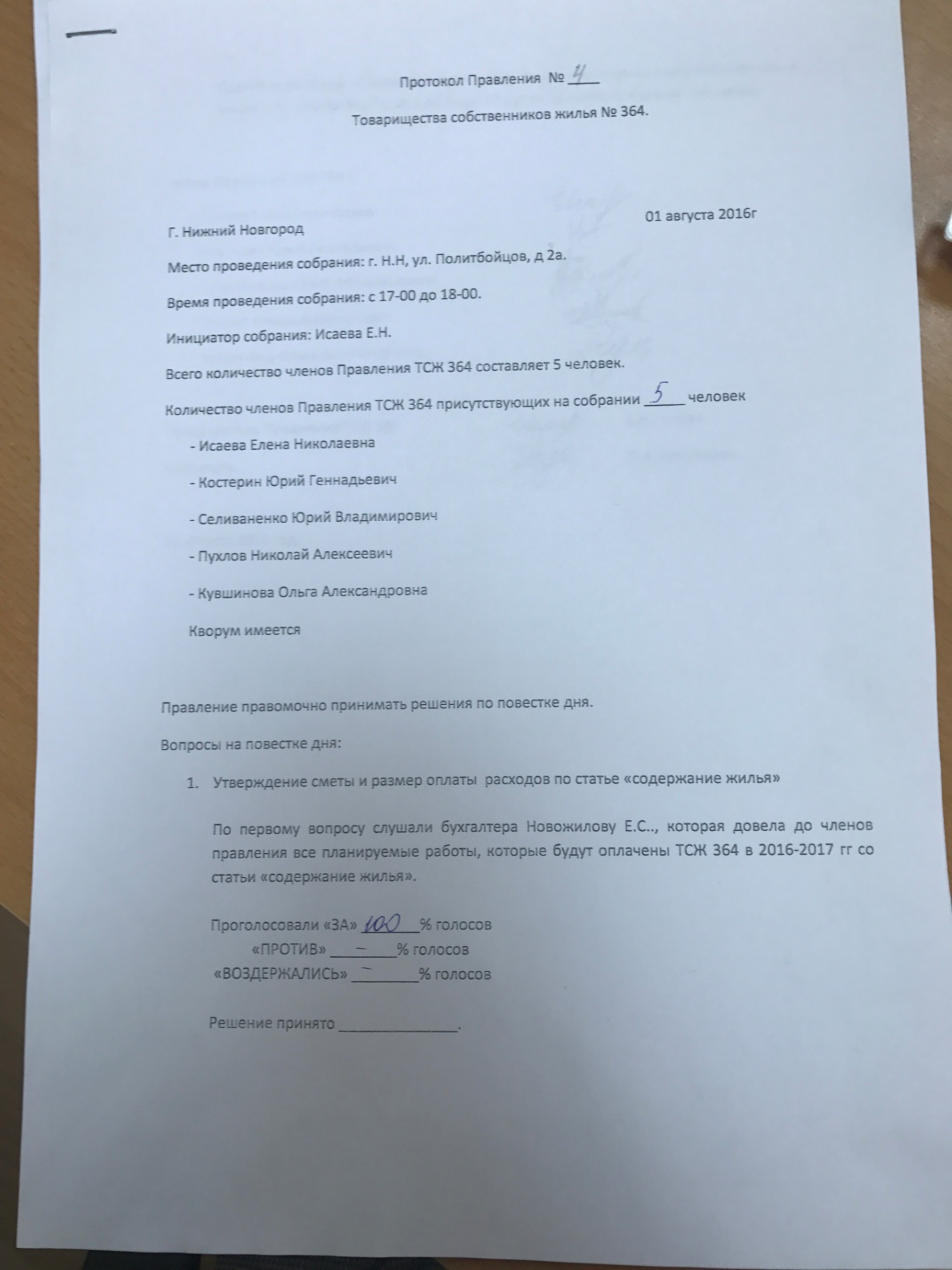 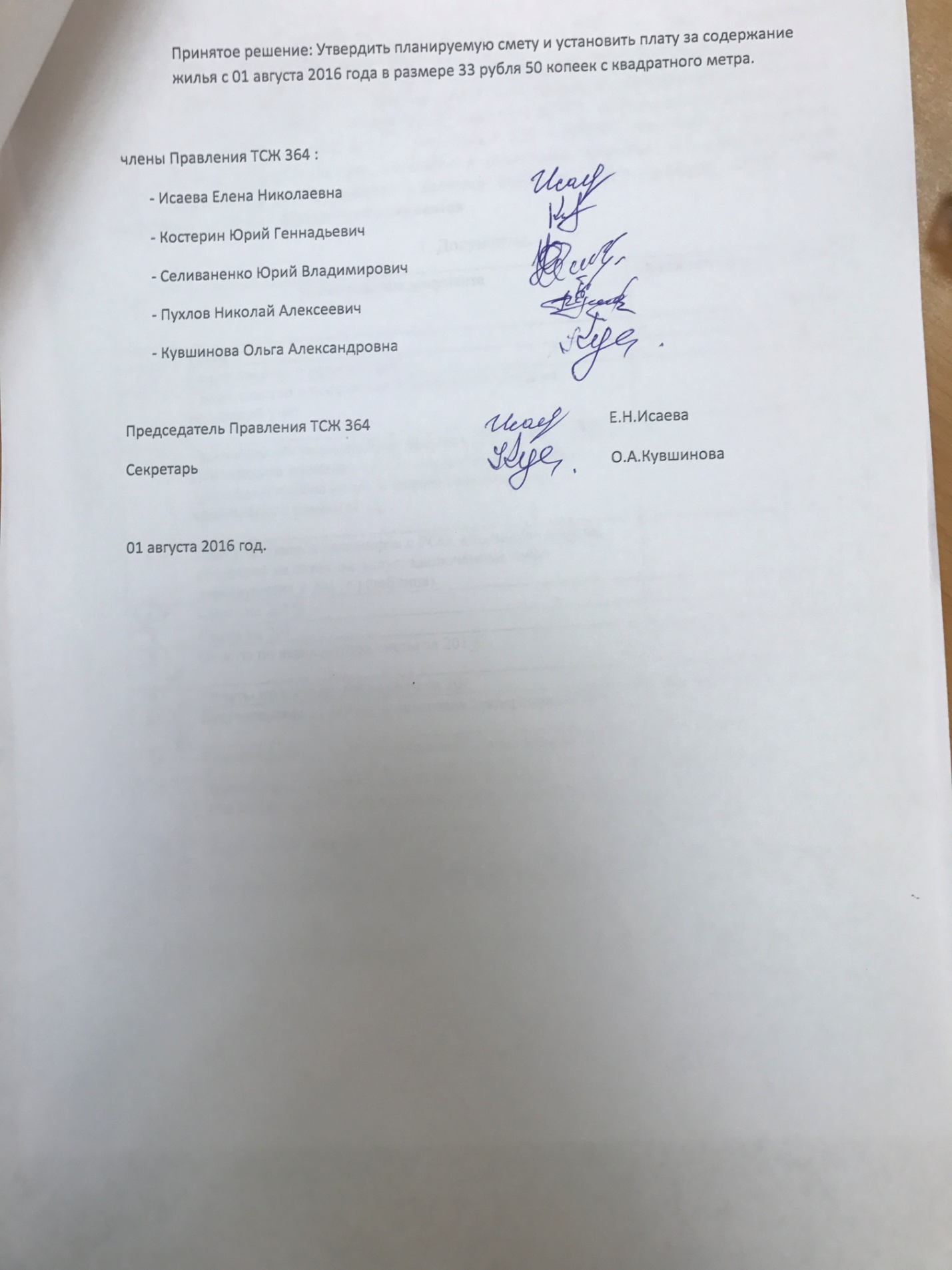 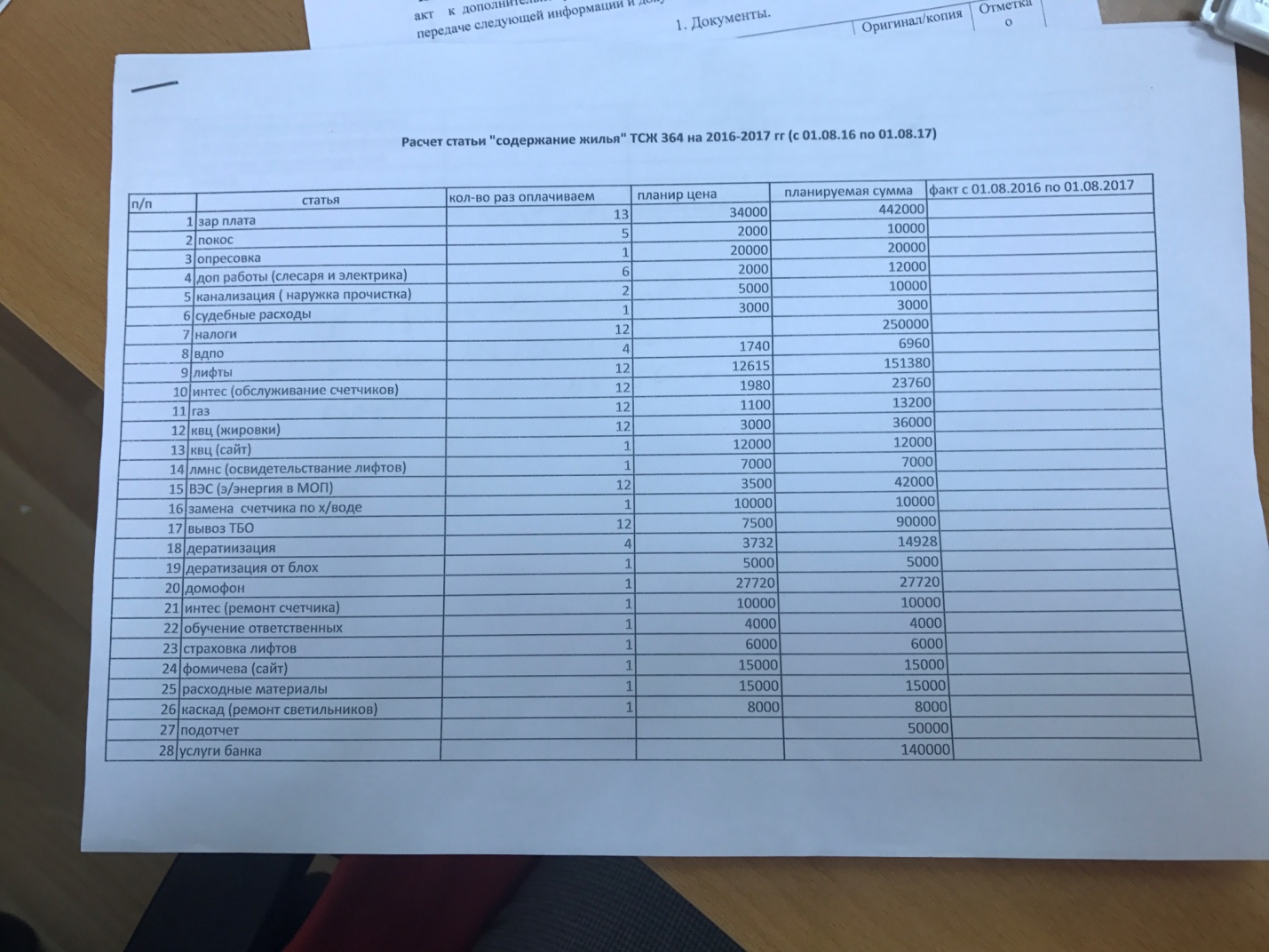 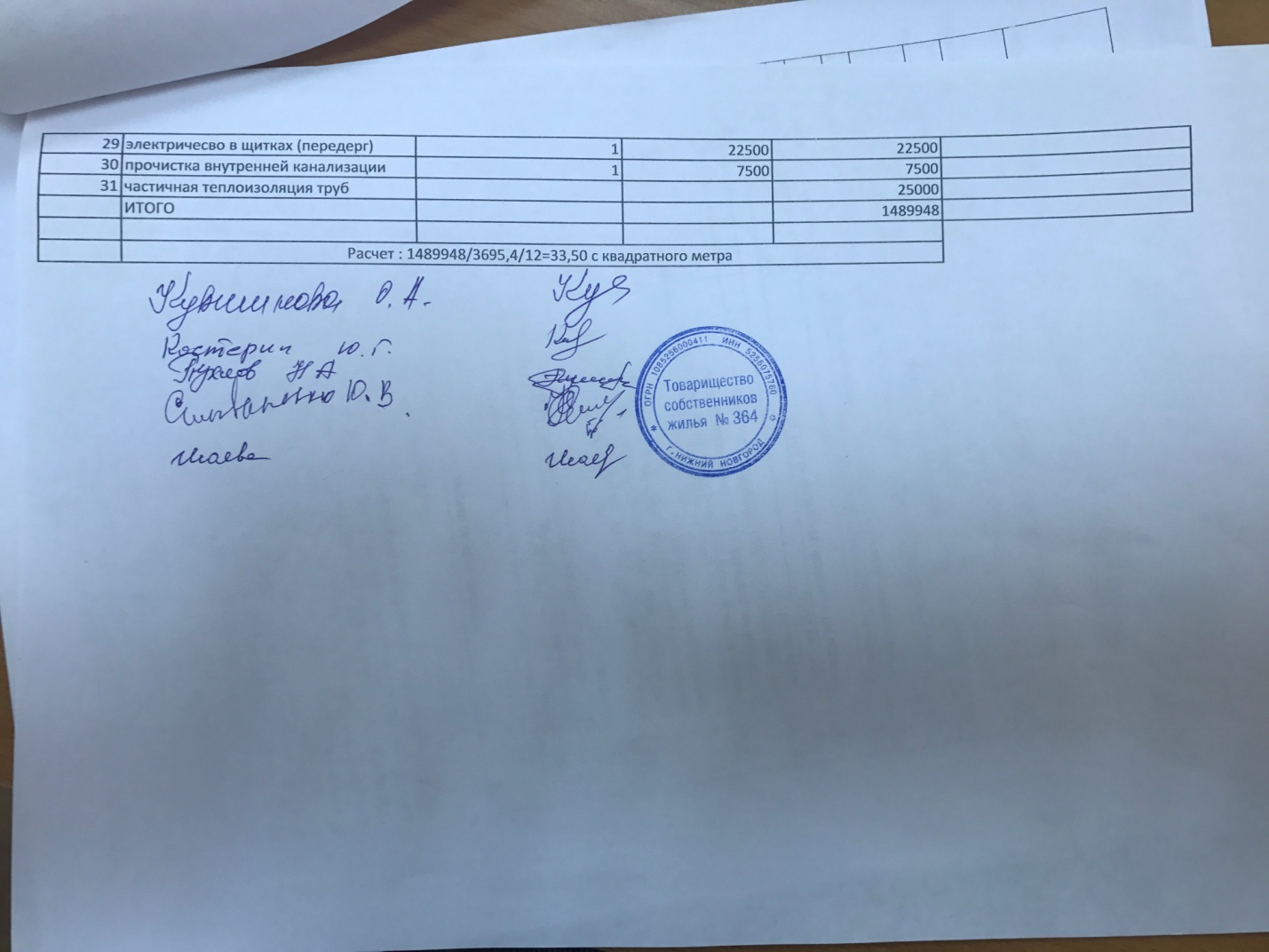 
Товарищество собственников жилья №364